  高雄市旅行商業同業公會  (函)受文者：各會員旅行社速別：普通密等及解密條件：普通發文日期：中華民國108年12月24日發文字號：高市旅行(108)良字第402號主旨:函轉內政警政署航空警察局接獲之民眾反映桃園國際「機場第一航廈入境地下一樓遊覽車上客處」遊覽車佔用車位案，敬請查照。說明：
 1.依據交通部觀光局108年12月20日觀業字第1080935910號函轉依桃園國   際機場股份有限公司108年12月19日挑機業字第1080042335號函轉內政部警政署航空警察局108年12月11日航警行字第1080040117號函辦理。     2.經查，桃園機場第一航廈B1層大客車車位扣除國道客運，提供遊覽車4車格僅供上客用，惟部份遊覽車司機經常佔用此處車格導致其他遊覽車無法使用。      3.請會員旅行社業者多加宣導，多利用2號大客車停車場2小時內免費停車優惠，待團客到齊後再由導遊通知遊覽車司機駛入上客處載客，以維護該處使用秩序。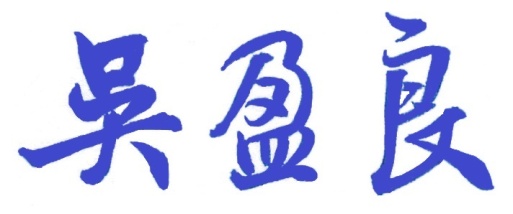 理事長